Avustushakemus 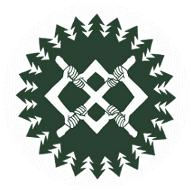 Nimi:	 Olen sudenpentu ⎕   seikkailija ⎕   tarpoja ⎕   samoaja ⎕   vaeltaja ⎕   aikuinen ⎕ Ryhmäni on: ______________________ Pestini lippukunnassa on:Perustelut avustushakemuksen tarpeelle (ranskalaisin viivoin): - - ----Vakuutan antamani tiedot oikeiksi. Allekirjoitus  	 	Paikka ja aika 	 	 ____________________________  	_____________________________ Alaikäiseltä tarvitaan huoltajan allekirjoitus. ___________________________________ ------------------------------------------------------------------------------------------------------------------------ Olarinmäen Samoojat ry 	 	Lippukunnanjohtaja Kuusikallionkuja 4 D 	 	Jalmari Stenberg  	 	Puh. 050 441 5598  	 	Email jalmaristenberg@gmail.com  Syntymäaika: Puh.: Email:Tilinumero: Kohde/Kohteet: ____________________________________ Avustusta haettu muualta ⎕ (liitteenä päätös) Haettu summa _____________ € tai alennus % ________ %